
Совет депутатов Теченского сельского поселения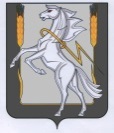 Сосновского муниципального района Челябинской областитретьего созываР Е Ш Е Н И Е    от «31» октября 2017 года №77                       Об утверждении Правил  благоустройстватерритории муниципального образованияТеченское      сельское      поселениеСосновского муниципального района       В соответствии с Федеральным законом от 06 октября 2003 года № 131-ФЗ «Об общих принципах организации местного самоуправления в Российской Федерации», Приказом  Министерства строительства и жилищно-коммунального хозяйства Российской Федерации от 13 апреля 2017 года № 711/пр «Об утверждении методических рекомендаций для подготовки правил благоустройства территорий поселений, городских округов, внутригородских районов», Уставом Теченского сельского поселения, Совет депутатов Теченского сельского поселения третьего созываРЕШАЕТ:     1 . Утвердить Правила благоустройства территории муниципального образования Теченское сельское поселение Сосновского муниципального района (приложение).     2. Признать утратившими силу решение Совета депутатов Теченского сельского поселения от 01.06.2012 № 94 «Об утверждении Правил благоустройства и содержания территории Теченского сельского поселения».     3. Обнародовать настоящее решение на информационных стендах на территории Теченского сельского поселения и разместить на официальном сайте Теченского сельского поселения в сети «Интернет».     4. Настоящее решение вступает в силу со дня его подписания.      5. Ответственность за исполнение настоящего решения возложить на заместителя Главы Теченского сельского поселения Шаяхметову Г.Ф.     6. Контроль исполнения настоящего решения возложить на Главу Теченского сельского поселения.Глава Теченского                                            Председатель Совета депутатовсельского поселения                                       Теченского сельского поселения____________В.Ф. Сурашева                                     ___________Р.В. КозинаПриложениек решениюСовета депутатовТеченского сельского поселенияот 31.10. 2017 г. № 77ПРАВИЛАблагоустройства территории муниципального образованияТеченское сельское поселениеСосновского муниципального районаГлава I. Общие положения          1.1. Настоящие Правила благоустройства территории муниципального образования Теченское сельское поселение Сосновского муниципального района (далее - Правила) разработаны на основе законодательства Российской Федерации, Приказа Министерства строительства и жилищно-коммунального хозяйства Российской Федерации от 13 апреля 2017 года № 711/пр «Об утверждении методических рекомендаций для подготовки правил благоустройства территорий поселений, городских округов, внутригородских районов,  Устава Теченского сельского поселения.        1.2. Правила устанавливают единые и обязательные к исполнению требования в сфере благоустройства, к обеспечению доступности сельской среды, определяют порядок уборки и содержания территорий и объектов благоустройства, перечень работ по благоустройству, их периодичность, порядок участия юридических и физических лиц, индивидуальных предпринимателей, являющихся собственниками, пользователями или владельцами земель, застройщиками, собственниками, владельцами и арендаторами зданий (помещений в них), строений и сооружений, объектов благоустройства, в содержании и благоустройстве прилегающих территорий.Глава II. Основные понятия         2.1. Аварийные работы - ремонтно-восстановительные работы на инженерных коммуникациях, иных объектах при их повреждении, требующие безотлагательного производства земляных работ для устранения угрозы безопасности физическим и юридическим лицам, их правам и охраняемым законом интересам.         2.2. Аварийная ситуация - обстоятельства, которые могут быть определены визуальным способом без использования технических средств, нарушающие жизнеобеспечение населения или создающие угрозу жизни, здоровью людей, животных, причинения вреда имуществу, нарушения элементов благоустройства.         2.3. Автомобильная дорога - объект транспортной инфраструктуры, предназначенный для движения транспортных средств и включающий в себя земельные участки в границах "красных линий" автомобильной дороги и расположенные на них или под ними конструктивные элементы (дорожное полотно, дорожное покрытие и подобные элементы) и дорожные сооружения, являющиеся ее технологической частью, защитные дорожные сооружения, искусственные дорожные сооружения, производственные объекты, элементы обустройства автомобильных дорог.         2.4. Благоустройство территории - комплекс мероприятий по содержанию территории, а также по проектированию и размещению объектов благоустройства, направленных на обеспечение и повышение комфортности условий проживания граждан, поддержание и улучшение санитарного и эстетического состояния территории.         2.5. Вывоз твердых коммунальных отходов - транспортирование твердых коммунальных отходов от мест их накопления и сбора до объектов, используемых для обработки, утилизации, обезвреживания, захоронения твердых коммунальных отходов.        2.6. Газон - участок, занятый преимущественно естественно произрастающей или засеянной травянистой растительностью (дерновый покров).        2.7. Грунт - природная смесь, содержащая разные фракции в различных процентных соотношениях.        2.8. Дорожная одежда - конструктивный элемент дороги, состоящий из покрытия, основания и дополнительных слоев основания (морозозащитные, теплоизоляционные, дренирующие и др.).        2.9. Заказчик - юридическое или физическое лицо, индивидуальный предприниматель, уполномоченное владельцем (или само являющееся владельцем) объекта, обеспечивающие производство земляных, строительных или ремонтных работ, связанных с благоустройством территорий.        2.10. Застройщик - физическое или юридическое лицо, индивидуальный предприниматель, обеспечивающие на принадлежащих им земельных участках или на земельных участках иных правообладателей строительство, реконструкцию, капитальный ремонт объектов капитального строительства, а также выполнение инженерных изысканий, подготовку проектной документации для их строительства, реконструкции, капитального ремонта.        2.11. Зеленые насаждения - совокупность лесной, древесно-кустарниковой и травянистой растительности (цветочно-декоративные растения и газоны) на территории города.        2.12. Зона производства работ - территория, выделенная для производства работ, а также используемая при производстве работ, в том числе для временного размещения материалов, бытовых городков, оборудования, механизмов.        2.13. Индивидуальная застройка - группы индивидуальных жилых домов с отведенными территориями (земельными садово-огородными участками и (или) палисадниками, надворными хозяйственными и иными постройками), участки регулярной малоэтажной застройки усадебного типа.        2.14. Инженерные коммуникации - подземные, наземные и надземные сети, устройства поверхностного водоотвода и закрытой канализации, электро-, тепло-, газо-, водоснабжения, связи, контактные сети электротранспорта, а также сооружения на них.         2.15. Контейнер - мусоросборник, предназначенный для складирования твердых коммунальных отходов, за исключением крупногабаритных отходов.         2.16. Контейнерная площадка - место накопления твердых коммунальных отходов, обустроенное в соответствии с требованиями законодательства Российской Федерации в области охраны окружающей среды и законодательства Российской Федерации в области обеспечения санитарно-эпидемиологического благополучия населения и предназначенное для размещения контейнеров.         2.17. Крупногабаритные отходы - твердые коммунальные отходы (мебель, бытовая техника, отходы от текущего ремонта жилых помещений и другие), размер которых не позволяет осуществить их складирование в контейнерах.         2.18. Малые архитектурные формы (далее - МАФ) - искусственные элементы садово-парковой среды (скамьи, урны, ограды, садовая, парковая мебель, светильники, беседки, вазоны для цветов, скульптуры, площадки для отдыха, игр детей, занятия спортом, хозяйственных нужд и т.д.), используемые для дополнения художественной композиции и организации открытых пространств.         2.19. Мемориальные объекты - произведения искусства, являющиеся формами увековечения памяти о выдающихся личностях, значимых и важнейших исторических событиях, их участниках.         2.20. Мусор - мелкие неоднородные сухие или влажные отходы.         2.21. Надлежащее содержание объекта благоустройства - состояние объекта благоустройства, при котором он соответствует установленным техническим, санитарным и иным нормам и правилам.         2.22. Несанкционированная свалка отходов - место нахождения отходов производства и потребления площадью более двух квадратных метров, не обустроенное в соответствии с требованиями законодательства в области охраны окружающей среды.         2.23. Объекты благоустройства - искусственные покрытия поверхности земельных участков, иные части поверхности земельных участков в общественно-деловых, жилых и рекреационных зонах, не занятые зданиями и сооружениями, в том числе площади, улицы, проезды, дороги,  внутри дворовые пространства, сады, пляжи, детские и спортивные площадки, хозяйственные площадки; рассматриваемые в качестве объектов благоустройства территории особо охраняемых природных объектов и земель историко-культурного значения, а также кладбища; зеленые насаждения, газоны;  пешеходные тротуары, иные дорожные сооружения и их внешние элементы;  сооружения и места для хранения и технического обслуживания автомототранспортных средств, в том числе гаражи, автостоянки, парковки, автозаправочные станции; устройства наружного освещения и подсветки; фасады зданий, строений и сооружений, элементы их декора, а также иные внешние элементы зданий, строений и сооружений, в том числе кровли, крыльца, ограждения и защитные решетки, навесы, козырьки, окна, входные двери, балконы, наружные лестницы, эркеры, лоджии, карнизы, водосточные трубы, наружные радиоэлектронные устройства, светильники, флагштоки, настенные кондиционеры и другое оборудование, пристроенное к стенам или вмонтированное в них, адресные таблицы (указатели наименования улиц, номеров домов); заборы, ограждения (временные ограждения зоны производства работ), ворота; малые архитектурные формы, уличная мебель и иные объекты декоративного и рекреационного назначения, в том числе произведения монументального декоративного искусства (скульптуры, обелиски, стелы), памятные доски, скамьи, беседки, цветники; объекты оборудования детских и спортивных площадок; предметы праздничного оформления; сооружения и временные нестационарные объекты, в том числе торговые объекты, специально приспособленные для торговли автомототранспортные средства, лотки, палатки, торговые ряды, павильоны и навесы остановок общественного транспорта, малые пункты связи, объекты для размещения информации и рекламы (включая стенды, табло и другие сооружения или устройства), урны и другие уличные мусоросборники; места, оборудование и сооружения, предназначенные для санитарного содержания территории, в том числе для сбора и вывоза мусора, отходов производства и потребления; рассматриваемые в качестве объектов благоустройства территории производственных объектов и зон, зон инженерной инфраструктуры, зон специального назначения, а также соответствующие санитарно-защитные зоны; наружная часть производственных и инженерных сооружений; мемориальные объекты,  художественные композиции; иные объекты, в отношении которых действия субъектов права регулируются установленными законодательством правилами и нормами благоустройства.         2.24. Остановочная площадка - благоустроенный участок территории, примыкающий к дорожному полотну, используемый для организации остановки пассажирского транспорта.         2.25. Отведенная территория - часть земельного участка на территории поселения, предоставленная в установленном порядке юридическим лицам, индивидуальным предпринимателям и гражданам на праве собственности, аренды, ином праве пользования.         2.26. Отходы производства и потребления (далее - отходы) - вещества или предметы, которые образованы в процессе производства, выполнения работ, оказания услуг или в процессе потребления, которые удаляются, предназначены для удаления или подлежат удалению в соответствии с Федеральным законом "Об отходах производства и потребления".         2.27. Охранная зона (зона охраняемого объекта) – территория, в границах которой в соответствии с федеральным законодательством, устанавливаются особые условия ее использования.          2.28. Парковка - специально обозначенное и, при необходимости, обустроенное и оборудованное место, являющееся в том числе частью автомобильной дороги и (или) примыкающее к проезжей части и (или) тротуару, обочине.        2.29. Придомовая территория - примыкающий к дому земельный участок с элементами озеленения и благоустройства, иными предназначенными для обслуживания, эксплуатации и благоустройства данного дома и расположенными на указанном земельном участке объектами благоустройства.        2.30. Прилегающая территория - территория, примыкающая к отведенной, в отношении которой осуществляется благоустройство на основании добровольно заключаемых соглашений о проведении работ по благоустройству.        2.31. Содержание территории - комплекс мероприятий, связанных с уборкой территории,  поддержанием в чистоте и проведением своевременного ремонта фасадов зданий, строений, сооружений, малых архитектурных форм, заборов и ограждений; содержанием строительных площадок, инженерных коммуникаций и их конструктивных элементов, зеленых насаждений, находящихся на земельном участке и являющихся объектами благоустройства, в соответствии с законодательством.        2.32. Стоянка автотранспорта (далее - автостоянка) - сооружение или огороженная открытая площадка, предназначенная для временного или длительного хранения (стоянки) автомобилей.        2.33. Твердые коммунальные отходы (далее - ТКО) - отходы, образующиеся в жилых помещениях в процессе потребления физическими лицами, а также товары, утратившие свои потребительские свойства в процессе их использования физическими лицами в жилых помещениях в целях удовлетворения личных и бытовых нужд. К твердым коммунальным отходам также относятся отходы, образующиеся в процессе деятельности юридических лиц, индивидуальных предпринимателей и подобные по составу отходам, образующимся в жилых помещениях в процессе потребления физическими лицами.        2.34. Территории общего пользования - территории, которыми беспрепятственно пользуется неограниченный круг лиц (в том числе площади, улицы, проезды, набережные, береговые полосы водных объектов общего пользования, скверы, бульвары).        2.35. Уборка территорий - вид деятельности, связанный с удалением грязи, отходов, мусора, снега, наледи, их вывозом в места накопления, на объекты размещения, хранения, захоронения, обезвреживания отходов и направленный на обеспечение экологического и санитарно-эпидемиологического благополучия населения и охрану окружающей среды.        2.36. Улично-дорожная сеть - система транспортной инфраструктуры поселения формирующая его планировочную структуру. Улично-дорожная сеть представляет собой единую непрерывную сеть улиц, дорог, площадей, а также иных элементов, предназначенную для осуществления транспортных и иных коммуникаций внутри поселения.         2.37. Усовершенствованное покрытие - покрытие цементобетонное, асфальтобетонное, из щебня и гравия, обработанные вяжущими материалами, а также уложенное искусственной тротуарной плиткой либо натуральным камнем.        2.38. Элемент благоустройства - составная, конструктивная часть объекта благоустройства, наличие которой обеспечивает надлежащее использование объекта по его функциональному назначению.Глава III. Требования к содержанию и благоустройствутерритории поселения         3.1. Физические и юридические лица, индивидуальные предприниматели должны соблюдать чистоту, поддерживать порядок и принимать меры для сохранения объектов благоустройства на всей территории поселения, в том числе и на территориях жилых домов индивидуальной застройки.        3.2. Благоустройство территории поселения заключается в проведении мероприятий, обеспечивающих:1) размещение контейнерных площадок, контейнеров, урн в местах общего пользования для временного накопления отходов и мусора, соблюдение режимов уборки, своевременный вывоз отходов и мусора на объекты размещения, хранения.2) благоустройство объектов улично-дорожной сети, объектов уличного освещения и других объектов благоустройства;3) поддержание в чистоте и исправном состоянии зданий, строений, сооружений и их элементов;4) выполнение работ по содержанию территории в пределах нормативных санитарно-защитных зон, соблюдению установленных санитарных норм в местах захоронения (кладбищах), единичных работ во время проведения массовых мероприятий;5) уборку территории поселения, в зимнее время года - уборку  снега, обработку объектов улично-дорожной сети противогололедными препаратами;6) озеленение  территорий, а также содержание зеленых насаждений, в том числе кошение травы, обрезку деревьев и кустарников.       3.3. Физические и юридические лица, индивидуальные предприниматели:1) обеспечивают содержание своими силами и средствами либо путем заключения договоров со специализированными организациями или организациями, осуществляющими управление/эксплуатацию многоквартирных домов (в случае, если территория используется собственниками помещений в многоквартирном доме), элементов и (или) объектов благоустройства на отведенной и прилегающей территории с учетом требований настоящих Правил; 2) содержат здания, включая жилые дома, сооружения в соответствии с требованиями законодательства Российской Федерации, в том числе в области обеспечения санитарно-эпидемиологического благополучия населения, технического регулирования, пожарной безопасности, защиты прав потребителей;3) не допускают небрежного отношения к объектам всех форм собственности, расположенным на территории поселения;4) информируют соответствующие органы о случаях причинения ущерба объектам благоустройства;5) выполняют благоустройство отведенных и прилегающих территорий; 6) обеспечивают содержание придомовых территорий с расположенными на них элементами озеленения, благоустройства и иными предназначенными для обслуживания, эксплуатации многоквартирных домов объектами;7) размещают на фасадах домов адресные таблицы (указатели наименования улиц, а на угловых домах - наименования пересекающихся улиц, номеров домов) установленного образца и содержат их в исправном состоянии и чистоте.          3.4. Физические и юридические лица, индивидуальные предприниматели имеют право:1) участвовать в социально значимых работах, выполняемых в рамках решения органами местного самоуправления вопросов организации благоустройства, объединяться для проведения работ по содержанию территорий;2) получать информацию уполномоченных органов по вопросам содержания и благоустройства территории поселения;3) участвовать в смотрах, конкурсах, иных массовых мероприятиях по содержанию территории поселения;4) делать добровольные пожертвования на благоустройство территории поселения.           3.5. На территории поселения запрещается:1) сброс мусора, иных отходов производства и потребления вне специально отведенных для этого мест, захламление, загрязнение отведенной территории и территорий общего пользования;2) сжигание листвы, травы, частей деревьев, кустарников и других остатков растительности, за исключением случаев, предусмотренных федеральным законодательством;3) организация несанкционированной свалки отходов, свалки снега, собранного при уборке улично-дорожной сети;4) перевозка грунта, мусора, сыпучих строительных материалов, легкой тары, листвы, спила деревьев без покрытия их брезентом или другим материалом, исключающим загрязнение дорог и причинение транспортируемыми отходами вреда здоровью людей и окружающей среде;5) использование газонов, детских, спортивных площадок  не по целевому назначению;6) торговля в неустановленных для этого местах на обочинах автомобильных дорог общего пользования, газонах, тротуарах, остановках общественного транспорта и других неустановленных местах;7) самовольная установка временных нестационарных объектов;8) производство работ по ремонту транспортных средств, механизмов во дворах многоквартирных домов, а также любых ремонтных работ, сопряженных с шумом, выделением и сбросом вредных веществ, превышающих установленные нормы (отработанные газы, горюче-смазочные материалы и пр.) вне специально отведенных для этого мест;9) складирование на срок более 15 дней на землях общего пользования строительных материалов (плиты перекрытия, песок, дресва, щебень, поддоны, кирпич и др.), угля, дров;10) возведение и установка блоков и иных ограждений территорий, препятствующих проезду специального транспорта;11) повреждение (в том числе выразившее в несвоевременном восстановлении) и уничтожение объектов благоустройства;12) установка и размещение рекламы, афиш, объявлений и указателей в неустановленных местах;13) раскапывание участков под огороды, строительство погребов без соответствующего разрешения.          3.6. При разработке проектов планировки и застройки территории поселения, формировании жилых и рекреационных зон, проектов реконструкции и строительства дорог  и других объектов транспортной инфраструктуры, зданий, сооружений и других объектов социальной инфраструктуры (лечебно-профилактических, торговых, культурно-зрелищных, транспортного обслуживания и других учреждений), земельных участков учитываются потребности инвалидов и других маломобильных категорий граждан (людей пожилого возраста, инвалидов с нарушениями опорно-двигательного аппарата, слуха, дефектами зрения и т.д.).         3.7. Объекты социальной и транспортной инфраструктуры, многоквартирные дома оснащаются техническими средствами для обеспечения доступа в них маломобильных категорий граждан (нормативные пандусы, поручни, подъемники и другие приспособления, информационное оборудование для людей с ограничениями слуха, зрения и др.), а земельные участки, проезжие части, тротуары приспосабливаются для беспрепятственного передвижения по ним маломобильных групп, в том числе за счет изменения параметров проходов и проездов, качества поверхности путей передвижения и т.д.Основные пешеходные направления по пути движения школьников, инвалидов и пожилых людей освещаются.Проектирование, строительство, установка технических средств и оборудования, способствующих передвижению маломобильных групп населения, осуществляются при новом строительстве в соответствии с утвержденной проектной документацией либо в рамках выполнения мероприятий целевых программ поддержки инвалидов и маломобильных групп населения.Глава IV. Организация содержания и благоустройстватерритории поселения, виды работ по благоустройству            4.1. Закрепление территорий поселения в целях благоустройства за физическими, юридическими лицами и индивидуальными предпринимателями осуществляется в соответствии с настоящими Правилами.           4.2. Субъектами отношений по благоустройству территории являются:1) органы и должностные лица администрации Теченского сельского поселения в пределах их компетенции;2) предприятия, организации, учреждения (далее - юридические лица);3) физические лица, в том числе собственники индивидуальных жилых домов, индивидуальные предприниматели, проживающие или пребывающие на территории Теченского сельского поселения;4) специализированные организации, осуществляющие свои функции в соответствии нормативными правовыми актами органов местного самоуправления, в том числе оказывающие потребителям жилищно-коммунальные услуги в соответствии с законодательством Российской Федерации.           4.3. Органы и должностные лица администрации Теченского сельского поселения обеспечивают содержание и благоустройство территорий поселения, посредством:1) принятия и исполнения муниципальных правовых актов Теченского сельского поселения, в том числе планов и программ по благоустройству территории поселения;2) заключения с юридическими и физическими лицами, индивидуальными предпринимателями контрактов (договоров);3) развития информационных систем и просвещения населения по вопросам благоустройства территории Теченского сельского поселения.          4.4. Юридические и физические лица, в том числе собственники индивидуальных жилых домов, индивидуальные предприниматели  обеспечивают содержание отведенной и прилегающей территории, объектов благоустройства в соответствии с настоящими Правилами.          4.5. Специализированные организации осуществляют содержание отведенной и прилегающей территории в соответствии с технологическими регламентами работ по комплексной уборке территорий, разрабатываемыми в соответствии с настоящими Правилами.         4.6. При осуществлении мероприятий по содержанию и благоустройству территории размер прилегающей территории определяется от границ отведенной территории, исходя из следующих параметров:1) для отдельно стоящих временных нестационарных объектов мелкорозничной торговли, бытового обслуживания и услуг (киосков, торговых остановочных комплексов, павильонов, автомоек и др.), гаражей, расположенных:а) на жилых территориях - 25 метров по периметру, за исключением земельного участка, входящего в состав общего имущества собственников помещений в многоквартирных домах;б) на территории общего пользования - 25 метров по периметру;в) на остановочных площадках общественного транспорта - 25 метров по периметру, а также 0,5 метра лотка дороги, при этом запрещается смет мусора на проезжую часть дороги;2) для индивидуальных жилых домов - 10 метров по периметру усадьбы, а со стороны въезда (входа) - до проезжей части дороги;3) для нежилых зданий, многоквартирных домов, расположенных на земельных участках, не сформированных или сформированных по отмостке здания:а) по длине - на длину здания плюс половина санитарного разрыва с соседними зданиями, в случае отсутствия соседних зданий - 25 метров;б) по ширине - от фасада здания до края проезжей части дороги, а в случаях:- наличия местного проезда, сопровождающего основную проезжую часть улицы, - до ближайшего к зданию бордюра местного проезда;- устройства вокруг здания противопожарного проезда с техническим тротуаром - до дальнего бордюра противопожарного проезда;4) для нежилых зданий (комплекса зданий) - 25 метров от границ отведенного земельного участка или от ограждения по периметру; 4.1) для нежилых помещений в многоквартирных домах, расположенных на первых этажах:             а) по длине – по границам нежилого помещения;             б) по ширине – от фасада нежилого помещения до проезжей части дороги, но не более 25 метров;5) для отдельно стоящих тепловых, трансформаторных подстанций, зданий и сооружений инженерно-технического назначения - в пределах охранной зоны на расстоянии не менее 3 м в каждую сторону от границ таких инженерных сооружений (в случае, если в этой охранной зоне земельный участок не предоставлен на каком-либо вещном праве третьим лицам).          4.7. Границы прилегающей территории определяются в соответствии с настоящими Правилами.          4.8. Работы по благоустройству и содержанию осуществляют:1) на прилегающих территориях многоквартирных домов - организации, обслуживающие жилищный фонд, если собственниками заключен договор на управление/эксплуатацию многоквартирным домом. При отсутствии такого договора - собственники помещений в многоквартирном доме.В зависимости от вида выполняемых собственниками нежилого помещения самостоятельно за свой счет дополнительных работ по благоустройству территорий, прилегающих к многоквартирным домам, в том числе и на территории, непосредственно примыкающей к принадлежащему им нежилому помещению, перечень, объемы, иные критерии и порядок выполнения работ (благоустройство входной группы в нежилое помещение, установка МАФ, проведение работ на земельном участке, входящем в состав общего имущества многоквартирных домов, и другие работы) согласовываются в установленном законодательством порядке;2) на земельных участках, находящихся в собственности, постоянном (бессрочном) и безвозмездном пользовании, аренде физических и юридических лиц, индивидуальных предпринимателей, и прилегающих к ним территориях - данные физические и юридические лица, индивидуальные предприниматели;3) на участках индивидуальной застройки, принадлежащих физическим лицам, и прилегающих к ним территориях - собственники и (или) пользователи индивидуальных жилых домов;4) на территориях, прилегающих к временным нестационарным объектам, - собственники (пользователи) данных объектов;5) на участках теплотрасс, воздушных линий электропередачи, газопроводов и других инженерных коммуникаций - пользователи, а в случае их отсутствия - собственники;6) на тротуарах:а) примыкающих к проезжей части улиц или к проездам, отделенных от проезжей части газоном шириной не более трех метров и не имеющих непосредственных выходов из подъездов жилых зданий; прилегающих к ограждениям набережных, - организации, отвечающие за уборку и содержание проезжей части;б) имеющих непосредственные выходы из подъездов жилых зданий, тротуарах придомовых территорий, въездах во дворы, пешеходных дорожках, расположенных на придомовых территориях, - организации, осуществляющие управление/эксплуатацию многоквартирными домами, либо собственники помещений в многоквартирных домах;7) на проезжей части по всей ширине дорог, площадей,  улиц и проездов улично-дорожной сети, включая прилотковую зону, расположенных в одном уровне с проезжей частью, - организации, отвечающие за уборку и содержание проезжей части;8) на объектах озеленения (газонные части разделительных полос, ограждений проезжей части, тротуаров и другие элементы озеленения, парки, скверы, бульвары, газоны), в том числе расположенных на них тротуарах, пешеходных зонах, лестничных сходах - организации, в эксплуатации которых находятся данные объекты озеленения;9) на газонной части и тротуарах, расположенных вдоль многоквартирных домов, - на организации, осуществляющие управление/эксплуатацию многоквартирными домами, в пределах границ прилегающей территории;10) на территориях вокруг опор установок наружного освещения (далее - УНО) и контактной сети, расположенных на тротуарах, - организации, отвечающие за уборку данной территории;11) на территориях, прилегающих к трансформаторным и распределительным подстанциям, другим инженерным сооружениям, работающим в автоматическом режиме (без обслуживающего персонала), а также к опорам линий электропередачи, мачтам, байпасам - пользователи (собственники) объектов;12) на территориях, прилегающих к водоемам, находящимся в собственности (пользовании), - собственники и пользователи объектов;13) на территориях, не закрепленных за юридическими, физическими лицами и индивидуальными предпринимателями, - администрация поселения в соответствии с полномочиями.          4.9. Администрация Теченского сельского поселения (должностные лица) обеспечивают:1) выполнение работ по грейдированию и восстановлению проездов в населенных пунктах поселения;2) выполнение работ по уборке незакрепленных территорий на системной основе;3) выполнение мероприятий, направленных на недопущение образования несанкционированных свалок на территории поселения, их ликвидацию при выявлении;4) текущее содержание территорий, примыкающих к поверхности водоемов;5) организацию работ по содержанию территорий остановочных площадок общественного транспорта, включая очистку урн от мусора;6) разработку и реализацию программных мероприятий по благоустройству территорий индивидуальной частной застройки (поселков);7) содержание озелененных территорий.           4.10. Уборка отходов от сноса (обрезки) зеленых насаждений осуществляется организациями, производящими работы по сносу (обрезке) данных зеленых насаждений.Уборка и вывоз отходов от сноса (обрезки) зеленых насаждений, удаление пней после сноса зеленых насаждений в границах земельного участка под многоквартирным домом, объектов для обслуживания, эксплуатации, благоустройства данного дома, оформленных в соответствии с требованиями жилищного, земельного, градостроительного законодательства, осуществляется собственниками помещений в данном многоквартирном доме либо организациями, с которыми собственники помещений заключили договор на управление/эксплуатацию многоквартирным домом.Вывоз отходов от сноса (обрезки) зеленых насаждений производится в течение рабочего дня - с территорий вдоль основных улиц  и в течение суток с момента начала работ - с улиц второстепенного значения и иных территорий.Упавшие деревья удаляются собственником (пользователем) земельного участка либо специализированной организацией немедленно с проезжей части дорог, тротуаров, от токонесущих проводов, фасадов жилых и производственных зданий, а с других территорий - в течение суток с момента обнаружения упавшего дерева или получения информации Муниципального казенного учреждения «Единая дежурно-диспетчерская служба» (далее - МКУ ЕДДС).Не допускается складирование спила, упавших деревьев, веток, опавшей листвы и смета на площадках для сбора и временного хранения твердых коммунальных отходов.Раздел 1. Виды работ по благоустройству и их периодичность        1. Работы по содержанию объектов благоустройства включают:1) ежедневный осмотр всех элементов благоустройства (ограждений, зеленых насаждений, бордюров, пешеходных дорожек, малых архитектурных форм, устройств наружного освещения и подсветки и т.д.), расположенных на соответствующей территории, для своевременного выявления неисправностей и иных несоответствий требованиям нормативных актов;2) исправление повреждений отдельных элементов благоустройства при необходимости;3) мероприятия по уходу за деревьями и кустарникам, газонами, цветниками;4) очистку, окраску и (или) побелку малых архитектурных форм и элементов внешнего благоустройства (оград, заборов, газонных ограждений и т.п.) по мере необходимости с учетом технического и эстетического состояния данных объектов, но не реже одного раза в год;5) очистку мусоросборников, урн по мере накопления мусора, их мойку и дезинфекцию один раз в месяц (в теплое время года), окраску и побелку - не реже одного раза в год, а металлических мусоросборников и урн - не менее двух раз в год (весной и осенью);6) ежедневную уборку территории (удаление мусора, снега, наледи, проведение иных технологических операций для поддержания объектов благоустройства в чистоте)7) сбор и вывоз отходов  согласно утвержденным графикам.            2. Работы по ремонту (текущему, капитальному) объектов благоустройства включают:1) восстановление и замену покрытий дорог, проездов, тротуаров и их конструктивных элементов по мере необходимости;2) однократную установку мусоросборников, урн с дальнейшей заменой по мере необходимости, оборудование и восстановление контейнерных площадок в соответствии с санитарными правилами и нормами;3) ремонт и восстановление разрушенных ограждений и оборудования спортивных, хозяйственных площадок и площадок для отдыха граждан по мере необходимости;4) восстановление объектов наружного освещения;5) снос сухих, аварийных и потерявших декоративный вид деревьев и кустарников с корчевкой пней, посадку деревьев и кустарников.Установление характера вида работ по благоустройству (текущий, капитальный) производится на основании нормативных документов, действующих в соответствующих сферах благоустройства.            3. Работы по созданию новых объектов благоустройства включают:1) ландшафтные работы: устройство покрытий поверхности (в том числе с использованием тротуарной плитки), дорожек, автостоянок, площадок, установку малых архитектурных форм (скульптурно-архитектурных и монументально-декоративных композиций, в том числе с использованием природного камня, устройство цветников и газонов, декоративных водоемов, монументов, устройств для оформления мобильного и вертикального озеленения, водных устройств и т.п.) и элементов внешнего благоустройства (оград, заборов, газонных ограждений и т.п.);2) работы по созданию озелененных территорий: посадку деревьев и кустарников, создание живых изгородей, газонов и иные работы в соответствии с проектной документацией, разработанной, согласованной и утвержденной в установленном порядке;3) мероприятия по созданию объектов наружного освещения поселения.           4. Работы по содержанию и уборке придомовых территорий проводятся в объеме не менее установленного законодательством Российской Федерации минимального перечня необходимых для обеспечения надлежащего содержания общего имущества в многоквартирном доме услуг и работ и с учетом утвержденных собственниками помещений в многоквартирных домах перечня работ/услуг по содержанию и ремонту общего имущества в многоквартирном доме и периодичности их выполнения/оказания.           5. Виды работ по капитальному ремонту, ремонту, содержанию объектов благоустройства, относящихся к составу объектов улично-дорожной сети, определены Классификацией работ по капитальному ремонту, ремонту и содержанию автомобильных дорог.Вид, сроки и состав дорожных работ по каждому объекту улично-дорожной сети устанавливаются на основании ведомостей дефектов, диагностики, инженерных изысканий, проектной документации и других документов, содержащих оценку фактического состояния объектов.Раздел 2.  Уборка территории в осенне-зимний период            1. Период с 15 октября по 15 апреля считается осенне-зимним. В зависимости от климатических условий постановлением Администрации период осенне-зимней уборки может быть изменен.           2. Уборка территории в осенне-зимний период предусматривает:1) уборку снега и льда с улиц, дворовых территорий, тротуаров, посыпку песком тротуаров, спусков, подъемов, перекрестков, остановок общественного транспорта;2) удаление снега, сосулек с крыш зданий и сооружений;          3. Укладка свежевыпавшего снега в валы и кучи разрешается на всех улицах, площадях с последующим вывозом. Вывоз снега осуществляется в случае использования реагентов для борьбы с гололёдом. Вывоз снега должен осуществляться на специально подготовленные площадки. Запрещается вывоз снега на не согласованные в установленном порядке места.         4. В зависимости от ширины улицы и характера движения на ней, валы укладываются, либо по обеим сторонам проезжей части, либо с одной стороны проезжей части вдоль тротуара, с оставлением необходимых проходов и проездов.        5. Посыпку песком следует начинать немедленно, с началом появления гололеда (коэффициент сцепления с дорогой при гололеде – 0,1 и менее).  В первую очередь, при гололеде посыпаются спуски, подъемы, перекрестки, места остановок общественного транспорта, пешеходные переходы. Тротуары должны посыпаться сухим песком без хлоридов.        6. Очистку от снега крыш и удаление сосулек производить в светлое время суток, с обеспечением следующих мер безопасности в зоне производства работ: нахождение дежурных, ограждение тротуаров, оснащение страховочным оборудованием лиц, работающих на высоте.        7. Все тротуары с асфальтовым покрытием должны очищаться от снега и обледенелого наката.        8.  В случае резкого изменения погодных условий (снег, мороз) сроки начала и окончания зимней уборки корректируются правовым актом Администрации поселения.        9. Технология и режимы производства уборочных работ на проезжей части дорог и проездов, тротуаров и придомовых территорий должны обеспечить беспрепятственное движение транспортных средств и пешеходов независимо от погодных условий.        10. Запрещается:1) выдвигать или перемещать на проезжую часть улиц и проездов снег, счищаемый с внутриквартальных проездов, придомовых территорий, территорий предприятий, организаций, строительных площадок, торговых объектов.Раздел 3. Уборка территории в весенне-летний период          1. Весенне-летняя уборка производится с 15 апреля по 15 октября, со сбором, вывозом в специально отведенные места, мусора, бытовых отходов, смёта, листьев, с выполнением мероприятий, направленных на обеспечение экологического и санитарно-эпидемиологического благополучия населения и охрану окружающей среды. В зависимости от климатических условий постановлением Администрации период весенне-летней уборки может быть изменен.          2. В период листопада сгребание листвы к комлевой части деревьев и кустарников запрещается.          3. Обочины дорог должны быть очищены от крупногабаритного и другого мусора.          4. Подметание дворовых территорий, очистка внутри дворовых проездов и тротуаров от пыли и мелкого бытового мусора осуществляется механизированным способом или вручную. Чистота на территории должна поддерживаться в течение всего рабочего дня.Раздел 4. Содержание придомовых территориймногоквартирных домов          1. Содержание придомовых территорий осуществляется в соответствии с Правилами содержания общего имущества в многоквартирном доме, минимальным перечнем необходимых для обеспечения надлежащего содержания общего имущества в многоквартирном доме услуг и работ, принятыми собственниками помещений решениями о перечне, объемах услуг и работ по содержанию и ремонту общего имущества в многоквартирном доме.          2. Организация работ по содержанию и благоустройству придомовой территории производится собственниками помещений в многоквартирных домах либо лицами, осуществляющими по договору управление/эксплуатацию многоквартирными домами.          3. Парковка для временного размещения личного автотранспорта на придомовых и внутриквартальных территориях допускается в один ряд и должна обеспечивать беспрепятственное продвижение уборочной и специальной техники.Запрещается парковка, длительное хранение разукомплектованных, грузовых транспортных средств на придомовых территориях, внутриквартальных проездах, перед контейнерными площадками. Хранение данных автотранспортных средств, в том числе частных, допускается только в гаражах, на автостоянках или автобазах.          4. Парковка автотранспорта может быть организована на земельном участке, входящем в состав общего имущества собственников помещений в многоквартирных домах, на основании решения общего собрания собственников помещений в данных домах.Организация стоянки и парковки автотранспорта на земельных участках, не входящих в состав общего имущества собственников помещений в многоквартирных домах, осуществляется в порядке, установленном земельным законодательством и нормативными правовыми актами органов местного самоуправления Теченского сельского поселения.           5. При организации парковки автотранспорта запрещаются снос и (или) повреждение зеленых насаждений, ограждающих конструкций, малых архитектурных форм.           6. Парковки автотранспорта и автотранспорт не должны:1) размещаться на детских и спортивных площадках, в местах отдыха, на газонах;2) препятствовать пешеходному движению, проезду автотранспорта и специальных машин (пожарных, машин скорой помощи, аварийных, уборочных и др.).           7. Собственники помещений в многоквартирных домах или лица, осуществляющие по договору управление/эксплуатацию многоквартирными домами, обеспечивают в темное время суток наружное освещение фасадов, подъездов, строений и адресных таблиц (указателей наименования улицы, номера дома, подъездов, квартир) на домах.           8. Режим работы домовых фонарей должен обеспечивать благоприятные и безопасные условия проживания граждан.           9. Многоквартирные жилые дома, не имеющие канализации, должны быть оборудованы выгребными ямами для совместного сбора туалетных и помойных нечистот с непроницаемым дном, стенками и крышками с решетками, препятствующими попаданию крупных предметов в яму.Оборудование и содержание выгребных ям осуществляют собственники помещений или лица, осуществляющие по договору управление/эксплуатацию многоквартирными домами.Жидкие нечистоты вывозятся по договорам или разовым заявкам организациями, имеющими специальный транспорт.          10. Собственники помещений в многоквартирных домах или лица, осуществляющие по договору управление/эксплуатацию многоквартирными домами, осуществляют содержание прилегающих территорий в границах и на условиях, установленных в соответствии с пунктами 4.6 – 4.8 Главы IV настоящих Правил.Раздел 5. Содержание территорий индивидуальной застройки            1. При осуществлении нового строительства либо реконструкции жилых домов индивидуальной и другой малоэтажной застройки ответственность за санитарное состояние прилегающей территории несут застройщики, землевладельцы. При завершении строительства жилого дома индивидуальной застройки его собственник восстанавливает нарушенные в процессе строительства подъездные пути и озеленение территории за свой счет.          2. Собственники жилых домов на территориях индивидуальной застройки:1) содержат в надлежащем состоянии фасад жилого дома, надворные постройки, ограждения, а также территорию, определенную в соответствии с настоящими Правилами;2) обеспечивают сохранность имеющихся перед жилым домом зеленых насаждений, их полив в сухую погоду;3) обустраивают выгреб для сбора жидких бытовых отходов в соответствии с требованиями законодательства, принимают меры для предотвращения переполнения выгреба;4) устанавливают адресные таблицы (указатели наименования улицы, номера дома) расположения жилых домов, обеспечивают наружное освещение фасадов и адресных таблиц жилых домов в темное время суток;5) осуществляют сброс, накопление мусора и отходов в специально отведенных для этих целей местах (в контейнеры);6) производят земляные работы на землях общего пользования после согласования с уполномоченными органами.           3. Собственникам жилых домов на территориях индивидуальной застройки запрещается:1) осуществлять сброс, накопление отходов и мусора в местах, не отведенных для этих целей;2) самовольно использовать земли за пределами отведенных собственнику жилого дома территорий под личные хозяйственные и иные нужды (складирование мусора, горючих материалов, удобрений, возведение построек, пристроев, гаражей, погребов и др.);3) самовольно устанавливать объекты (шлагбаумы, "лежачие полицейские" и др.) на территориях и дорогах общего пользования, препятствующие передвижению пешеходов, автотранспорта, в том числе машин скорой помощи, пожарных, аварийных служб, специализированной техники по вывозу отходов и др.;4) загрязнять питьевые колодцы, нарушать правила пользования водопроводными колонками;5) изменять уровень рельефа путем отсыпки площадей для застройки индивидуальных жилых домов и прилегающей территории для исключения подтопления соседних территорий.Раздел 6. Основные требования к обращению с отходами            1. Организация деятельности по сбору (в том числе раздельному), транспортированию, обработке, утилизации, обезвреживанию и захоронению твердых коммунальных отходов на территории поселения осуществляется в соответствии с Федеральным законом «Об отходах производства и потребления».            2. Физические и юридические лица, индивидуальные предприниматели, принявшие на себя обязательства содержать территории, здания, строения, сооружения:1) обеспечивают устройство площадок для сбора и временного хранения ТКО и оборудование их контейнерами либо заключают договор на обращение с отходами с собственником контейнерной площадки или организацией, обслуживающей площадки для сбора и временного хранения ТКО, в соответствии с законодательством;2) содержат площадки для сбора и временного хранения ТКО и прилегающую к ним территорию в чистоте и порядке, очищают их от мусора согласно графику;3) не допускают переполнение контейнеров отходами;4) принимают меры по предотвращению возгорания отходов в контейнерах, а в случае возгорания отходов своевременно принимают меры по тушению пожара в соответствии с законодательством;5) организовывают вывоз и размещение отходов из мест сбора и временного хранения ТКО в соответствии с законодательством;6) принимают меры для недопущения образования несанкционированных свалок;7) обеспечивают наличие адресных таблиц (указателей наименования улиц, номеров зданий), в темное время суток - наружное освещение входных групп, подсветку адресных таблиц.             3. Вывоз  ТКО из контейнеров, установленных на территории благоустроенного и неблагоустроенного жилищного фонда поселения, осуществляется управляющей компанией. Управляющая компания, осуществляющая вывоз отходов и мусора, обязана осуществлять уборку мусора, просыпавшегося из контейнеров (при выгрузке в транспортные средства, в радиусе 5,0 метров от контейнерной площадки, а также при движении по маршруту вывоза отходов.           4. Вывоз отходов осуществляется на объекты их размещения, специально предназначенные для размещения  соответствующих видов отходов.           5. Сбор, транспортирование,  размещение отходов производства и потребления осуществляется специализированными организациями, уполномоченными на проведение указанных работ, в установленном законодательством порядке.Установка урн осуществляется с учетом обеспечения беспрепятственного передвижения пешеходов, проезда инвалидных и детских колясок.Очистка урн производится собственниками или лицами, осуществляющими по договору содержание территорий, по мере их заполнения.           6. В дни проведения культурных, публичных, массовых мероприятий их организаторы обеспечивают установку временных контейнеров для сбора отходов.Раздел 7. Содержание инженерных сооружений и коммуникаций,            воздушных линий связи           1. Пользователи (собственники) подземных инженерных коммуникаций:1) содержат и ремонтируют подземные коммуникации, обеспечивают содержание территорий в границах охранных зон коммуникаций, в том числе расположенных в пределах санитарно-защитных зон промышленных объектов, своевременно производят очистку колодцев и коллекторов;2) обеспечивают содержание в исправном состоянии колодцев и люков, а также их ремонт в границах разрушения дорожного покрытия, вызванного неудовлетворительным состоянием коммуникаций в соответствии с нормами и правилами. При выполнении ремонта дорог расположение люков и колодцев в одном уровне с дорожным полотном обеспечивает организация, ответственная за содержание проезжей части;3) осуществляют контроль за наличием и исправным состоянием люков на колодцах, их замену при неисправности и восстановление в случае утраты - незамедлительно с момента обнаружения неисправности (утраты) или поступления информации о неисправности/отсутствии люка;4) в течение суток после ликвидации аварии обеспечивают устранение последствий, связанных с функционированием коммуникаций (снежные валы, наледь, грязь и иные), в том числе в период отрицательных температур на элементах автомобильных дорог, улиц (проезжая часть, тротуары, пешеходные дорожки). Ликвидация зимней скользкости и снегоочистка осуществляются в сроки, установленные ГОСТ Р 50597-93 «Автомобильные дороги и улицы. Требования к эксплуатационному состоянию, допустимому по условиям обеспечения безопасности дорожного движения»;5) обеспечивают безопасность движения транспортных средств и пешеходов в период ремонта и ликвидации аварий подземных коммуникаций, колодцев, установки люков, в том числе осуществляют, в необходимых случаях, установку ограждений и соответствующих дорожных знаков, обеспечивают освещение мест аварий в темное время суток;6) имеют право производить ремонт и реконструкцию подземных коммуникаций на дорогах, в отношении которых в текущем календарном году запланированы работы по ремонту или реконструкции, только до проведения соответствующих работ. Исключением из данного правила являются аварийные работы;7) уведомляют собственников помещений в многоквартирных домах или лиц, осуществляющих по договору управление/эксплуатацию многоквартирными домами, о плановых работах.            2. Собственники проводных линий связи, операторы связи, интернет-провайдеры и другие собственники информационно-телекоммуникационных сетей и оборудования на территории поселения без согласования с собственниками объектов благоустройства не должны:1) использовать для крепления кабелей связи элементы фасадов, крыш, стен зданий, а также иных сооружений и конструкций (дымоходы, вентиляционные конструкции, фронтоны, козырьки, двери, окна, антенны коллективного теле- и радиоприема, антенны систем связи, мачты для установки антенн, размещенные на зданиях);2) использовать для крепления кабелей связи опоры и элементы подвеса линий электропередачи, опоры уличного освещения и конструкции, относящиеся к системам уличного освещения, опоры и элементы подвеса контактных сетей электрифицированного транспорта, рекламных щитов и иных рекламных конструкций;3) использовать для крепления кабелей связи сооружения и конструкции, предназначенные для обеспечения и регулирования дорожного движения, опоры и конструкции, предназначенные для размещения дорожных знаков, светофоров, информационных панелей.             3. Собственники проводных линий связи, операторы связи, интернет-провайдеры и другие собственники информационно-телекоммуникационных сетей и оборудования на территории поселения должны размещать линии связи и другие информационно-телекоммуникационные сети и оборудование в увязке с архитектурным решением фасада, комплексным оборудованием и оформлением здания.            4. Собственники проводных линий связи, операторы связи, интернет-провайдеры и другие собственники информационно-телекоммуникационных сетей и оборудования:1) осуществляют монтаж, реконструкцию сетей и оборудования с внешней и внутренней стороны зданий, многоквартирных домов по решению собственников и после согласования технических условий на производство работ с собственниками помещений с учетом выбранного способа управления многоквартирным домом;2) при имеющейся технической возможности размещают на взаимовыгодных условиях в собственных тоннелях и проходных каналах кабели связи других операторов связи и собственников;3) осуществляют эксплуатацию существующих сетей и оборудования, размещенных с внешней стороны зданий, многоквартирных домов, при наличии акта обследования, утвержденного лицами или организациями, ответственными за управление/эксплуатацию зданий, многоквартирных домов, на соответствие нормам и правилам эксплуатации зданий, сооружений, сетей и оборудования.             5. Самовольно проложенные воздушные, подземные, наземные линии и сети электроснабжения, связи и иные инженерные коммуникации с использованием конструкций зданий и сооружений, иных естественных и искусственных опор подлежат демонтажу за счет нарушителей.Раздел 8. Площадки автостоянок             1. Виды автостоянок:- кратковременного и длительного хранения автомобилей;- уличные (в виде парковок на проезжей части, обозначенных разметкой);- внеуличные (в виде «карманов» и отступов от проезжей части);- гостевые (на участке жилой застройки);- для хранения автомобилей населения;-  приобъектные (у объекта или группы объектов).            2. Расстояние от границ автостоянок до окон жилых и общественных заданий принимается в соответствии с СанПиН 2.2.1/2.1.1.1200. На площадках приобъектных автостоянок долю мест для автомобилей инвалидов проектировать согласно СНиП 35-01-2001, блокировать по два или более мест без объемных разделителей, а лишь с обозначением границы прохода при помощи ярко-желтой разметки.           3. Не допускается проектировать размещение площадок автостоянок в зоне остановок общественного транспорта, организацию заездов на автостоянки следует предусматривать не ближе  от конца или начала посадочной площадки.           4. Обязательный перечень элементов благоустройства территории на площадках автостоянок включает твердые виды покрытия, элементы сопряжения поверхностей, разделительные элементы, информационное оборудование. Площадки для длительного хранения автомобилей оборудуются навесами, смотровыми эстакадами.            5. Покрытие площадок аналогично покрытию транспортных проездов.           6. Сопряжение покрытия площадки с проездом осуществляется в одном уровне без укладки бортового камня. При сопряжении покрытия с газоном можно устанавливать садовый борт, дающий превышение над уровнем газона не менее  на расстоянии не менее , что защищает газон и предотвращает попадание грязи и растительного мусора на покрытие, увеличивая срок его службы.            7. Разделительные элементы на площадках выполняются в виде разметки (белых полос), озелененных полос (газонов).Раздел 9 Содержание животных 1. Владельцы животных обязаны предотвращать опасное воздействие своих животных на других животных и людей, а также обеспечивать тишину для окружающих в соответствии с санитарными нормами, соблюдать действующие санитарно-гигиенические и ветеринарные правила.  2. Запрещается выгул собак в общественных местах без поводка и (или) намордника, безнадзорный выгул или оставление без присмотра (в том числе на привязи) собак в общественных местах, а равно, нарушение иных правил безопасности при содержании домашних животных.  3. Не допускается содержание домашних животных на балконах, лоджиях, в местах общего пользования жилых многоквартирных домов.   4. Запрещается передвижение сельскохозяйственных животных на территории сельского поселения без сопровождающих лиц.    5. Выпас сельскохозяйственных животных осуществляется на специально отведенных Администрацией местах выпаса под наблюдением владельца или уполномоченного им лица.          6. Порядок содержания домашних животных на территории сельского поселения устанавливается решением представительного органа сельского поселенияГлава V. Требования к содержанию и внешнему виду зданий,                 сооружений, объектов благоустройстваРаздел 1. Фасады, информационные указатели                                 ориентирования на зданиях           1. Содержание, ремонт и реставрация фасадов зданий, сооружений физическими и юридическими лицами, индивидуальными предпринимателями осуществляются в соответствии с настоящими Правилами.           2. Физические и юридические лица, индивидуальные предприниматели обеспечивают своевременное производство работ по реставрации, ремонту и покраске фасадов зданий и их отдельных элементов (балконов, лоджий, водосточных труб и др.), а также поддерживают в чистоте и исправном состоянии расположенные на фасадах адресные таблицы, памятные доски и т.п.Витрины магазинов, офисов и других объектов, выходящих фасадами на улицы поселения, должны иметь световое оформление. Режим работы освещения витрин должен соответствовать режиму работы наружного освещения.Запрещается самовольное переоборудование фасадов зданий и их конструктивных элементов.          3. Жилые, административные, производственные и общественные здания оборудуются адресными таблицами (указателями наименования улиц, номеров домов) с подсветкой в темное время суток, а многоквартирные дома - дополнительно указателями номеров подъездов и квартир.Адресные таблицы (указатели наименования улиц, номеров домов) должны содержаться собственниками зданий в чистоте и технически исправном состоянии.         4. В зимнее время собственниками (в многоквартирных домах - лицами, осуществляющими по договору управление/эксплуатацию домами), владельцами и арендаторами зданий организуется своевременная очистка кровель и козырьков от снега, наледи и сосулек.Очистка от наледеобразований кровель зданий на сторонах, выходящих на пешеходные зоны, производится немедленно по мере их образования с предварительной установкой ограждения опасных участков.Крыши с наружным водоотводом периодически очищаются от снега, не допуская его накопления более 30 сантиметров.          5. Очистка крыш зданий от снега и наледи со сбросом на тротуары допускается только в светлое время суток с поверхности ската кровли, обращенного в сторону улицы. Сброс снега с остальных скатов кровли, а также плоских кровель производится на внутренние придомовые территории. Перед сбросом снега проводятся охранные мероприятия, обеспечивающие безопасность движения граждан. Сброшенный с кровель зданий снег и ледяные сосульки размещаются вдоль лотка проезжей части для последующего вывоза (по договору) организацией, убирающей проезжую часть улицы.Запрещается сбрасывать снег, лед и мусор в воронки водосточных труб. При сбрасывании снега с крыш принимаются меры, обеспечивающие полную сохранность деревьев, кустарников, воздушных линий уличного электроосвещения, растяжек, рекламных конструкций, дорожных знаков, линий связи, таксофонов и др.          6. Пользователи нежилых помещений на основании полученного письменного уведомления от организации, осуществляющей очистку кровли, обеспечивают безопасность конструкций, выступающих за границы карнизного свеса, путем установки защитных экранов, настилов, навесов с целью предотвращения повреждения данных конструкций от сбрасываемого снега, наледи, сосулек с кровли многоквартирных домов.         7. Пользователи нежилых помещений обеспечивают очистку козырьков входных групп от мусора, а в зимний период - снега, наледи и сосулек способами, гарантирующими безопасность окружающих и исключающими повреждение имущества третьих лиц.Раздел 2. Наружное освещение           1. Организации, эксплуатирующие линии и оборудование уличного и дворового освещения на территории поселения, обеспечивают бесперебойную работу наружного освещения в вечернее и ночное время суток.            2. Эксплуатацию дворового освещения, козырькового освещения и освещения адресных таблиц (указателей наименования улиц, номеров домов) домов обеспечивают собственники помещений в многоквартирных домах либо лица, осуществляющие по договору управление/эксплуатацию многоквартирными домами.          3. Монтаж и эксплуатация линий уличного освещения и элементов праздничной подсветки (иллюминации) улиц осуществляются специализированной энергетической организацией в соответствии с требованиями законодательства.Эксплуатация наружного освещения осуществляется в соответствии с техническими требованиями, установленными законодательством.Каждый объект наружного освещения должен иметь рабочий проект и исполнительную документацию. Проектирование объектов наружного освещения, а также контроль за их состоянием в процессе эксплуатации осуществляются в соответствии с требованиями Свода правил СП 52.13330.2011 «Свод правил. Естественное и искусственное освещение. Актуализированная редакция СНиП 23-05-95 <*>» и с учетом обеспечения:1) экономичности и энергоэффективности применяемых установок, рационального распределения и использования электроэнергии;2) эстетики элементов осветительных установок, их дизайна, качества материалов и изделий при их восприятии в дневное и ночное время.Раздел 3. Зеленые насаждения           1. Охрана и содержание зеленых насаждений осуществляются в соответствии с настоящими Правилами.           2. Охране подлежат все зеленые насаждения на территории поселения, независимо от форм собственности на земельные участки, на которых эти насаждения расположены.           3. Граждане, должностные и юридические лица, индивидуальные предприниматели обязаны принимать меры для сохранения зеленых насаждений, не допускать незаконные действия или бездействие, способные привести к повреждению или уничтожению зеленых насаждений.           4. Физические и юридические лица, индивидуальные предприниматели обязаны выполнять мероприятия по компенсации зеленых насаждений в случае сноса, уничтожения или повреждения зеленых насаждений в соответствии с установленными правилами.          5. При производстве работ по строительству, реконструкции, ремонту объектов капитального строительства лицо, их осуществляющее, обязано:1) принимать меры по обеспечению сохранности зеленых насаждений, не попадающих под снос;2) при прокладке подземных коммуникаций обеспечивать расстояние между краем траншеи и корневой системой дерева не менее 3 метров, а корневой системой кустарника - не менее 1,5 метра;3) при асфальтировании, мощении дорог и тротуаров соблюдать размеры приствольной грунтовой зоны: вокруг деревьев - 2 x 2 метра, вокруг кустарников - 1,5 x 1,5 метра.          6. Стрижка газонов, выкос сорной растительности производятся на высоту до 3 - 5 сантиметров периодически при достижении травяным покровом высоты 10 - 15 сантиметров. Скошенная трава должна быть убрана в течение суток.          7. На территории поселения запрещается:1) повреждать и уничтожать зеленые насаждения;2) загрязнять газоны, а также складировать на них строительные и другие материалы, тару, отходы и мусор, снег, скол асфальта, льда с очищаемых территорий;3) допускать касание ветвями деревьев токонесущих проводов, закрытие ветвями деревьев и кустарников адресных таблиц домов, дорожных знаков;4) сжигать опавшую листву и сухую траву, совершать иные действия, создающие пожароопасную обстановку.Раздел 4. Объекты наружной рекламы, художественное и                  праздничное оформление         1. Рекламные конструкции должны размещаться и содержаться в чистоте (подсвечиваться в темное время суток).           2. Средства наружной рекламы вблизи объектов улично-дорожной сети размещаются с учетом требований законодательства к ее размещению на автомобильных дорогах.           3. Владелец рекламной конструкции обеспечивает ее содержание в надлежащем состоянии, принимает меры для исключения засорения территорий в процессе установки и эксплуатации рекламной конструкции.           4. Включение подсветки отдельно стоящих рекламных конструкций, подсветка витрин и вывесок производится в соответствии с графиком включения устройств наружного освещения.           5. После монтажа (демонтажа) рекламной конструкции рекламораспространитель восстанавливает благоустройство территории в установленные сроки.           6. Запрещается производить омолаживающую обрезку деревьев (кустарников) при установке и эксплуатации рекламных конструкций любого вида на территории поселения без разрешения администрации.           7. Запрещается без согласия собственников нанесение, наклеивание, развешивание информационных материалов (объявлений различного вида, плакатов и прочее) на:1) зданиях, заборах, ограждениях, остановочных пунктах общественного транспорта, малых архитектурных формах, тротуарах;2) зеленых насаждениях;3) опорах линий электропередачи, дорожных знаков, наружного освещения и распределительных щитах, инженерных сооружениях и коммуникациях;4) памятниках, мемориальных объектах, зданиях и сооружениях, имеющих историческую, культурную или архитектурную ценность.           8. Информационные сообщения (объявления, предвыборные агитационные материалы и другие сообщения, не являющиеся рекламой) размещаются в местах, установленных администрацией поселения.Запрещается размещение информационных материалов на зданиях, сооружениях, заборах, конструкциях остановок общественного транспорта, опорах освещения, контактной сети, тротуарах, газонах и других объектах.Места размещения информационных сообщений после их удаления должны быть приведены в надлежащее состояние.           9. Информация по предвыборной агитации размещается в местах, установленных администрацией поселения.Очистка объектов (элементов) благоустройства от агитационных материалов в неустановленных местах организуется бывшими кандидатами в депутаты и представителями партий, проводившими агитационную компанию, в течение 5 дней после дня голосования.           10. Организации, обслуживающие многоквартирные дома, устанавливают места для размещения информационных сообщений на внутридомовой территории или объектах самостоятельно с учетом положений Правил и норм технической эксплуатации жилищного фонда.           11. Не допускается повреждение и загрязнение конструкций и сооружений как при размещении на них информационных, предвыборных агитационных материалов, так и непосредственно при освобождении от них.           12. Размещение информационных материалов допускается, как правило, на срок не более одного месяца, за исключением предвыборных агитационных материалов, которые могут быть размещены до даты проведения соответствующих выборов.           13. Физические или юридические лица, индивидуальные предприниматели, осуществившие размещение информационных, предвыборных агитационных материалов, обязаны привести в первоначальное состояние место их размещения после окончания установленного предельного срока для их размещения.           14. Порядок организации работ по удалению самовольно размещаемых рекламных и иных объявлений, надписей и изображений с объектов (фасадов зданий и сооружений, магазинов, опор контактной сети и наружного освещения и т.п.) устанавливается настоящими Правилами.Работы по удалению самовольно размещаемых рекламных и иных объявлений, надписей и изображений с объектов (фасадов зданий и сооружений, магазинов, опор контактной сети и наружного освещения и т.п.) осуществляются пользователями (собственниками) указанных объектов.Раздел 5. Детские площадки           1. Детские площадки предназначены для игр и активного отдыха детей. Площадки должны быть организованы в виде отдельных площадок  или как комплексные игровые площадки с зонированием по возрастным интересам.           2. Оптимальный размер игровых площадок для детей – 100-300 кв.м.            3. Детские площадки изолируются от транзитного пешеходного движения, проездов, разворотных площадок, гостевых стоянок, площадок для установки мусоросборников, участков постоянного и временного хранения автотранспортных средств. Подходы к детским площадкам не следует организовывать с проездов и улиц. При условии изоляции детских площадок зелеными насаждениями (деревья, кустарники) минимальное расстояние от границ детских площадок до гостевых стоянок и участков постоянного и временного хранения автотранспортных средств, площадок мусоросборников – .           4. При реконструкции детских площадок во избежание травматизма следует предотвращать наличие на территории площадки выступающих корней или нависающих низких веток, остатков старого, срезанного оборудования (стойки, фундаменты), находящихся над поверхностью земли, незаглубленных в землю металлических перемычек (у турников и качелей). При реконструкции прилегающих территорий детские площадки следует изолировать от мест ведения работ и складирования строительных материалов.           5. Обязательный перечень элементов благоустройства территории на детской площадке обычно включает: мягкие виды покрытия, элементы сопряжения поверхности площадки с газоном, озеленение, игровое оборудование, скамьи и урны, осветительное оборудование.           6. В случае наличия осветительное оборудование должно функционировать в режиме освещения территории, на которой расположена площадка. Запрещается размещение осветительного оборудования на высоте менее .Раздел 6. Малые архитектурные формы            1. Территории жилой застройки, общественно-деловые, рекреационные и другие зоны оборудуются МАФ.             2. Размещение малых архитектурных форм при новом строительстве осуществляется в границах застраиваемого земельного участка в соответствии с проектно-сметной документацией.В условиях сложившейся застройки проектирование, изготовление, установка малых архитектурных форм осуществляются собственниками.Согласование размещения малых архитектурных форм на земельных участках физических и юридических лиц с ограниченным режимом использования и недоступных для общественного обозрения с органами архитектуры не требуется.            3. Ответственность за состояние МАФ несут их собственники (пользователи). На придомовой территории (прилегающей к многоквартирным домам) - собственники помещений в многоквартирных домах, либо собственники помещений в многоквартирных домах в рамках договора на содержание общего имущества дома. Указанные субъекты обязаны:1) обеспечить техническую исправность малых архитектурных форм и безопасность их использования (отсутствие трещин, ржавчины, сколов и других повреждений, наличие сертификатов соответствия для детских игровых и спортивных форм, проверка устойчивости и др.);2) выполнять работы по своевременному ремонту, замене, очистке от грязи малых архитектурных форм, их окраске до наступления летнего периода, ежегодно выполнять замену песка в песочницах;3) выполнять работы по очистке подходов к малым архитектурным формам (скамейкам, урнам, качелям и др.) и территорий вокруг них от снега и наледи.             4. Запрещается:1) разрушение и повреждение малых архитектурных форм, нанесение надписей различного содержания, размещение информационных материалов на малых архитектурных формах;2) использование малых архитектурных форм не по назначению (детских и спортивных сооружений для хозяйственных целей, отдыха взрослым населением и т.д.).Раздел 7. Ограждения            1. Ограждения представляют собой протяженные конструкции, возводимые в целях ограничения доступа на территории и выполняющие роль препятствия. Устройство ограждений является дополнительным элементом благоустройства.            2. В целях благоустройства могут применяться ограждения, различающиеся по назначению (декоративные, защитные, их сочетание), высоте (низкие - от 0,3 до 1 метра, средние - от 1,1 до 1,7 метра, высокие - от 1,8 до 3 метров), виду материала (металлические, железобетонные и др.), степени проницаемости для взгляда (прозрачные, глухие), степени стационарности (постоянные, временные, передвижные).            3. Проектирование и организация ограждений должны осуществляться в зависимости от их местоположения и назначения в соответствии с требованиями нормативных правовых актов Российской Федерации, Челябинской области, муниципальных правовых актов, ГОСТ, техническими регламентами, иными нормативно-техническими документами, каталогами сертифицированных изделий, индивидуальными проектами.            4. Устройство ограждения должно осуществляться с учетом:1) обеспечения безопасности и комфорта при эксплуатации ограждения;2) наличия на земельном участке инженерных коммуникаций, зеленых насаждений, сложившихся транспортных, пешеходных коммуникаций и т.д.           5. При проектировании средних и высоких видов ограждений в местах пересечения с подземными коммуникациями рекомендуется предусматривать конструкции ограждений, позволяющие производить ремонтные и строительные работы, либо обеспечивать возможность их демонтажа без нарушения конструкций для проведения указанных работ.           6. Ограждения должны изготавливаться из высококачественных материалов, иметь надежную конструкцию и крепление декоративных элементов, не иметь сколов облицовки, трещин, поврежденных, деформированных или отсутствующих элементов. Не допускается установка ограждений из подручных материалов, строительного мусора, отходов промышленных производств, травмоопасных защитных элементов (за исключением ограждения территорий специальных учреждений в случаях, предусмотренных законодательством).            7. Установка ограждения, в том числе на придомовых территориях, допускается при условии обеспечения круглосуточного беспрепятственного проезда техники аварийных и неотложных служб (скорой медицинской помощи, пожарной техники, транспортных средств правоохранительных органов, служб Министерства РФ по делам гражданской обороны, чрезвычайным ситуациям и ликвидации последствий стихийных бедствий, организаций газового хозяйства, коммунальных служб и др.) к объектам, расположенным на территории поселения, при необходимости - с организацией разворотных площадок нормативного размера.            8. Установка ограждений в жилых зонах с размещенными на их территории детскими, хозяйственными, контейнерными площадками, транспортными, пешеходными коммуникациями, предназначенными для группы многоквартирных домов, осуществляется с обеспечением беспрепятственного пользования данными объектами жителями всех многоквартирных домов.            9. Запрещается:1) установка глухих и железобетонных ограждений на территориях общественного, жилого, рекреационного назначения;2) размещать ограждения за границами территории отведенного земельного участка;3) самовольно устанавливать шлагбаумы, ограждения, перегораживать проходы, проезды внутридворовых и других территорий общего пользования;4) установка ограждений на территориях общего пользования способами, препятствующими механизированной уборке территорий, вывозу отходов, передвижению по существующим пешеходным коммуникациям.Глава VI. Контроль исполнения правил и ответственность                               за их нарушение             6.1. В рамках контроля за соблюдением настоящих Правил должностные лица администрации Теченского сельского поселения:1) выявляют факты нарушения требований в сфере благоустройства, предусмотренных настоящими Правилами, фиксируют результаты, составляют протоколы об административных правонарушениях;2) оформляют актом результаты проверки, в случае выявления фактов нарушений Правил, уполномоченные органы местного самоуправления и их должностные лица вправе выдать предписание об устранении нарушений (Приложение №1).3) контролируют устранение нарушений по выданным предписаниям;4) осуществляют иные полномочия, предусмотренные муниципальными правовыми актами.             6.2. За нарушение настоящих Правил физические и юридические лица, индивидуальные предприниматели несут ответственность в соответствии с законодательством.             6.3. За нарушение настоящих Правил виновные лица несут административную ответственность в соответствии с Законом Челябинской области от 27 мая 2010г. №584-ЗО «Об административных правонарушениях в Челябинской области».Глава VII.  Формы и механизмы общественного участия в принятии решений и реализации проектов благоустройства                                                  и развития сельской среды            7.1. Принципы организации общественного участия:      7.1.1. Наиболее полное включение всех заинтересованных сторон на выявление их истинных интересов и ценностей, их отражение в проектировании изменений городской среды, достижение согласия по целям и планам реализации проектов, мобилизация и объединение всех субъектов городской среды вокруг проектов, реализующих стратегию развития территории.     7.1.2. Открытое обсуждение проектов благоустройства территорий на этапе формулирования задач проекта и по итогам каждого из этапов проектирования.     7.1.3. Обеспечение открытости и гласности, учет мнения жителей соответствующих территорий и при принятии решений, касающихся благоустройства и развития территорий.     7.1.4. Обеспечение доступности информации и информирование населения и других субъектов сельской жизни о задачах и проектах в сфере благоустройства и комплексного развития сельской  среды.             7.2. Информирование о задачах и проектах в сфере благоустройства и комплексного развития сельской  среды осуществляется посредством:     7.2.1. Создания единого информационного интернет-ресурса (сайта или приложения) который будет решать задачи по сбору информации, обеспечению «онлайн» участия   и регулярному информированию о ходе проекта с публикацией фото, видео и текстовых отчетов по итогам проведения общественных обсуждений.      7.2.2. Работы со СМИ, охватывающими широкий круг людей разных возрастных групп и потенциальные аудитории проекта.     7.2.3. Размещения афиш и объявлений на информационных досках в подъездах жилых домов, расположенных в непосредственной близости к проектируемому объекту, а также на специальных стендах на самом объекте; в местах притяжения и скопления людей (общественные и торговые центры, знаковые места и площадки), в холлах значимых и социальных инфраструктурных объектов, расположенных по соседству с проектируемой территорией или на ней (медпункт, ДК, библиотеки, спортивная школа), на площадке проведения общественных обсуждений (на специальных информационных стендах).     7.2.4. Информирования местных жителей через школы и детские сады, в том числе, школьные проекты: организация конкурса рисунков, сборы пожеланий, сочинений, макетов, проектов, распространение анкет и приглашения для родителей учащихся.     7.2.5. Индивидуальных приглашений участников, личных встреч, по электронной почте или по телефону.    7.2.6. Использования социальных сетей и интернет-ресурсов для обеспечения донесения информации до различных социальных и профессиональных сообществ.    7.2.7. Установки интерактивных стендов с устройствами для заполнения и сбора небольших анкет, установки стендов с генпланом территории для проведения картирования и сбора пожеланий в центрах общественной жизни и местах пребывания большого количества людей.     7.2.8. Установки специальных информационных стендов в местах с большой проходимостью, на территории самого объекта проектирования.     7.3. Общественное участие в принятии решений и реализации проектов благоустройства и развития сельской  среды включает:    7.3.1. Организационное участие:    7.3.1.1. Совместное определение целей и задач по развитию территории, инвентаризация проблем и потенциалов среды.    7.3.1.2. Участие в разработке и обсуждении проектов, решений с архитекторами, проектировщиками и другими профильными специалистами.    7.3.1.3. Осуществление общественного контроля над процессом реализации проекта.    7.3.1.4. Осуществление общественного контроля в процессе эксплуатации территории.    7.3.2. Трудовое участие:     7.3.2.1. Выполнение жителями неоплачиваемых работ, не требующих специальной квалификации, (подготовка объекта (дворовой территории) к началу работ: земляные работы, снятие старого оборудования, уборка мусора и другие работы – покраска оборудования, озеленение территории, посадка деревьев, охрана объекта).     7.3.2.2. Предоставление строительных материалов, техники, посадочного материала для газонов, цветников и т.д.     7.3.2.3. Обеспечение благоприятных условий для работы подрядной организации, выполняющей работы, и для ее работников.           7.4. При желании жителей и хозяйствующих субъектов возможно финансовое участие в благоустройстве территорий. Порядок аккумулирования и расходования средств заинтересованных лиц, направляемых на выполнение работ по благоустройству территорий, ведения учета поступающих средств, контроля расходования поступивших средств и информирования о поступлении и расходовании денежных средств определяются договором.              7.5. Порядок и механизм общественного участия в принятии решений и реализации конкретных проектов благоустройства и развития городской среды и общественного контроля устанавливается соответствующим муниципальных правовым актом Администрации поселения.              7.6. Общественный контроль в области благоустройства вправе осуществлять любые заинтересованные физические и юридические лица, в том числе с использованием технических средств для фото-, видеофиксации, а также общедоступных интерактивных порталов в сети «Интернет». Информация о выявленных и зафиксированных в рамках общественного контроля нарушениях в области благоустройства направляется для принятия мер в Администрацию поселения.Приложение №1к Правилам благоустройства территории муниципального образования Теченское сельское поселение Сосновского муниципального района(утв. решением Совета депутатов Теченского сельского поселенияот 31.10.2017г. № 77АдминистрацияТеченского сельского поселения (на бланке Администрации)Предписание №_____об устранении нарушений Правил благоустройства, действующихна территории сельского поселения_____________________________________________________________________________________(место составления)___________________________________________________________________________________________________________________Выдано_______________________________________________________________________(Ф.И.О. физического лица, наименование юридического лица)____________________________________________________________________________________________________________________________________________________________________________________________________________по объекту____________________________________________________________________(наименование объекта)___________________________________________________________________________________________________________________Расположенному по адресу______________________________________________________(местоположение объекта)_____________________________________________________________________________В результате проведенной проверки установлено, что______________________________________________________________________________________________________________________________________________________________________________________________________________________________________________________________________________________________________________________________________________________________________________________________________________________________________________________________________________________________________________________________________________________________________________________________________________________________________________________________________________________________________________________________________________________________________________________________________________________________________________________________________________________________________________,чем нарушаются правила благоустройства_________________________________________                                                                                                                            (№ подпунктов, пунктов, статей, глав, параграфов___________________________________________________________________________________________________________________правил благоустройства сельского поселения, требования которых нарушены)____________________________________________________________________________________________________________________Предлагаю____________________________________________________________________(меры по устранению нарушений)_______________________________________________________________________________________________________________________________________________________________________________________________________________________________________________________________________________________________________________________________________________________________________________________________________________________________________в срок до «___»______________20___ г.Особые условия: _______________________________________________________________________________________________________________________________________________________________________________________________________________________________________________________________________________________________________За неисполнение или не надлежащее исполнение настоящего предписания лицо, допустившее нарушение, несет административную ответственность в соответствии с Законом Челябинской области от 27 мая 2010г. №584-ЗО «Об административных правонарушениях в Челябинской области».О выполнении настоящего предписания прошу уведомить до «___»____________20___ г.Предписание составил__________________________________________________________                                                                                                               (Ф.И.О., должность лица)«___»____________20___ г.   ________________         ________________________________     (дата составления предписания)                              (подпись)                     М.П.                             (расшифровка подписи)Предписание к исполнению принял_______________________________________________                                                                                           (Ф.И.О. физического лица, должностного лица, представителя юридического лица, _____________________________________________________________________________руководителя или должностного лица, которому по доверенности предоставлено право представлять юридическое лицо, _____________________________________________________________________________допустившее нарушение правил благоустройства)                                                    ________________        _______________________________                                                                                             (подпись)                                                       (расшифровка подписи)